Sopronnémeti Község Önkormányzata Képviselő-testülete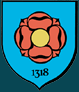 Sopronnémeti, Petőfi u. 22.Tel./Fax.: 96/285-394 	e-mail: sopronnemeti@freemail.huS/182-1/2018.ny.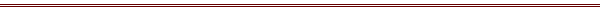 J e g y z ő k ö n y vKészült Sopronnémeti Község Önkormányzata Képviselő-testületének 2018. február 23-án 18 órai kezdettel az Önkormányzat tanácskozó termében tartott nyilvános üléséről.Jelen vannak:Bognár Sándor polgármesterSzabóné Németh Mária alpolgármesterKocsis JózsefnéPaál Szabolcs Vargáné Bella Éva képviselőFarádi Közös Önkormányzati Hivatal részéről:Pálfi Zoltánné jegyzőA lakosság köréből nem jelent meg senki.Bognár Sándor polgármester köszönti a testületi ülésen megjelenteket, megállapítja, hogy a Képviselő-testület 5 tagjából jelen van 5 fő, az ülés határozatképes.Jegyzőkönyv-hitelesítőnek javasolja Kocsis Józsefné és Vargáné Bella Éva               képviselőt.A szavazásban résztvevő képviselők száma 5 fő.A képviselő-testület 5 igen, 0 nem szavazattal, tartózkodás nélkül meghozza alábbi határozatát:Sopronnémeti Község Önkormányzata Képviselő-testületének 4/2018. (II.23.) határozataA képviselő-testület Kocsis Józsefné és Vargáné Bella Éva képviselőt megválasztja jegyzőkönyv-hitelesítőnek.Felelős: Bognár Sándor polgármesterHatáridő: azonnalBognár Sándor polgármester javaslatot tesz az ülés napirendjére. Kéri, hogy a kiküldött meghívóban szereplő napirendet fogadja el a testület.Napirend:Beszámoló a lejárt határidejű határozatok végrehajtásárólElőadó: Bognár Sándor polgármesterTájékoztató az előző ülés óta eltelt fontosabb eseményekről Előadó: Bognár Sándor polgármesterJavaslat az Önkormányzat 2018. évi költségvetési rendeletének megalkotásáraElőadó: Bognár Sándor polgármesterJavaslat a polgármester szabadságolási ütemtervének elfogadásáraElőadó: Pálfi Zoltánné jegyzőJavaslat a Helyi Választási Bizottság kiegészítéséreElőadó: Pálfi Zoltánné jegyzőJavaslat Leader pályázatok benyújtásáraElőadó: Bognár Sándor polgármesterJavaslat ajándékként felajánlott ingatlanok elfogadásáraElőadó: Bognár Sándor polgármesterA szavazásban résztvevő képviselők száma 5 fő.A képviselő-testület 5 igen, 0 nem szavazattal, tartózkodás nélkül meghozza alábbi határozatát:Sopronnémeti Község Önkormányzata Képviselő-testületének 5/2018. (II.23.) határozataA képviselő-testület a napirendre tett javaslatot elfogadja.Felelős: Bognár Sándor polgármesterHatáridő: azonnalNapirend tárgyalása:Beszámoló a lejárt határidejű határozatok elfogadásárólBognár Sándor polgármester:A 136/2017. (XII.29.) határozattal döntöttünk arról, hogy a településképi arculati kézikönyv és a településképi rendelet tervezetével kapcsolatos véleményeket megismertük, és az azokra adott válaszokat elfogadjuk.A 137/2017. (XII.29.) határozattal elfogadtuk a településképi arculati kézikönyvet.A 138/2017. (XII.29.) határozatban a belső ellenőrzés témáját választottuk ki.A 139/2017. (XII.29.) a MNV Zrt. felé fennálló kötelezettségünk teljesítését fogadtuk el.A 140/2017. (XII.29.) határozatban csatlakoztunk a betelepítést elutasító településkehez.A 141/2017. (XII.29.) határozattal elfogadtuk a falugondnoki szolgálat szakmai programját.A jegyzőkönyvi kivonatokat az érintett személyeknek, szervezeteknek elküldtük.A 142 – 150. (XII.29.) határozatokkal a szociális tűzifára beadott kérelmeket bírálta el a testület. A kérelmezők értesítése és a tűzifa házhoz szállítása a testület döntése után már megtörtént.A szavazásban résztvevő képviselők száma 5 fő. A képviselő-testület 5 igen, 0 nem szavazattal, tartózkodás nélkül az alábbi határozatot hozza meg:Sopronnémeti Község Önkormányzata Képviselő-testületének 6/2018. (II.23.) határozataA képviselő-testület elfogadja a lejárt határidejű határozatok elfogadásáról szóló beszámolót.Felelős: Bognár Sándor polgármesterHatáridő: azonnalTájékoztató az előző ülés óta eltelt fontosabb eseményekrőlBognár Sándor polgármester:Az EFOP-1.5.2. Humán szolgáltatások fejlesztése című pályázat 2018. március 1-jén elindul.A Reki pályázaton 6,1 millió forint támogatásban részesültünk.7 fő közmunkásunk volt 2018. január 31-ig, új szerződést kötöttünk velük 2018. június 15-ig.Megtartottuk a hagyományos községi disznótoros délutánt február 16-án.A könyvtár fűtése elkészült.Vásároltunk egy hűtőszekrényt a hivatal részére.Van-e kérdés, észrevétel?Vargáné Bella Éva a családsegítő szolgálat illetve a hivatal közreműködésével kapcsolatos „Tescós” élelmiszerosztásról érdeklődik. Van olyan idős hozzátartozójuk, aki még sohasem kapott.Bognár Sándor polgármester elmondja, hogy az élelmiszerbank támogatásával megvalósuló élelmiszerosztást igyekeznek minél több lakosra kiterjeszteni.Kéri, aki egyetért a tájékoztatóval, kézfeltartással jelezze.A szavazásban résztvevő képviselők száma 5 fő. A képviselő-testület 5 igen, 0 nem szavazattal, tartózkodás nélkül meghozza következő határozatát:Sopronnémeti Község Önkormányzata Képviselő-testületének 7/2018. (II.23.) határozataA képviselő-testület elfogadja az előző ülés óta eltelt fontosabb eseményekről szóló beszámolót.Felelős: Bognár Sándor polgármesterHatáridő: azonnalJavaslat az Önkormányzat 2018. évi költségvetési rendeletének megalkotásáraBognár Sándor polgármester: Az írásos anyagot a képviselők megkapták, javaslom, hogy tekintsük át a rendeletet és mellékleteit. A képviselő-testület részletesen áttekinti az önkormányzat 2018. évi költségvetését.Bognár Sándor polgármester: Javaslom az Önkormányzat 2018. évi költségvetéséről szóló önkormányzati rendelet megalkotását.Sopronnémeti Község Önkormányzatának Képviselő-testülete 5 igen, 0 nem szavazattal, tartózkodás nélkül megalkotja 1/2018.(II.24.) önkormányzati rendeletét az Önkormányzat 2018. évi költségvetéséről.(A rendelet a jegyzőkönyv melléklete.)     Javaslat a polgármester szabadságolási ütemtervének elfogadásáraPálfi Zoltánné jegyző: Az előterjesztést megkapták a képviselők. A főállású polgármester évi 25 nap alapszabadságra és 14 nap pótszabadságra jogosult. Ennek megfelelően, egyeztetve a polgármester úrral, készítettem el az ütemtervet.Bognár Sándor polgármester: Kérem, hogy fogadjuk el a tervet. Ahogy a neve is jelzi, egy tervezetről van szó, a munkám függvényében tudom majd kivenni a szabadságomat.A szavazásban résztvevő képviselők száma 5 fő. A képviselő-testület 5 igen, 0 nem szavazattal, tartózkodás nélkül az alábbi határozatot hozza meg:Sopronnémeti Község Önkormányzata Képviselő-testületének 8/2018. (II.23.) határozataA Képviselő-testület Bognár Sándor polgármester 2018. évi szabadságolási ütemtervét az alábbiak szerint fogadja el:Február 2 nap, március 7 nap, május 4 nap, július 3 nap, augusztus 9 nap, szeptember 6  nap, október 5 nap, december 3 nap. Összesen: 39 napA képviselő-testület felkéri a jegyzőt, hogy a szükséges munkajogi intézkedéseket tegye meg.Határidő: azonnal illetve folyamatos 2018. december 31-igFelelős: jegyzőJavaslat a Helyi Választási Bizottság kiegészítésérePálfi Zoltánné jegyző: Az írásos anyagot megkapták a képviselők. Sajnos, haláleset miatt szükséges a Helyi Választási Bizottság kiegészítése illetve az egyik póttag nem kíván a továbbiakban részt venni a bizottság munkájában.Bognár Sándor polgármester: Javaslom az előterjesztés szerint a Helyi Választási Bizottság tagjainak kiegészítését.A szavazásban résztvevő képviselők száma 5 fő. A képviselő-testület 5 igen, 0 nem szavazattal, tartózkodás nélkül az alábbi határozatot hozza meg:Sopronnémeti Község Önkormányzata Képviselő-testületének 9/2018. (II.23.) határozataSopronnémeti Község Önkormányzatának Képviselő-testülete – a választási eljárásról szóló 2013. évi XXXVI. törvény 23. §-ának felhatalmazása alapján – úgy dönt, hogy a Helyi Választási Bizottság tagjának megválasztja Pálfi Judit Sopronnémeti, Petőfi u. 20/C szám alatti, póttagjának Tapolcai Tamás Sopronnémeti, Kossuth u. 21. szám alatti lakost. A 2018. április 8-án tartandó országgyűlési képviselőválasztáson közreműködő Helyi Választási Bizottságtagja:Csonka Józsefné		Sopronnémeti, Hunyadi u. 5.Pálfi Judit			Sopronnémeti, Petőfi u. 20/CSárossy Antal			Sopronnémeti, Árpád u. 6.Takács László			Sopronnémeti, Kossuth u. 35.Varga Zsolt			Sopronnémeti, Petőfi u. 15. szám alatti lakos,póttagja:Kéri Sándor			Sopronnémeti, Hunyadi u. 18.Tapolcai Tamás		Sopronnémeti, Kossuth u. 20. szám alatti lakos.Határidő: azonnalFelelős: Pálfi Zoltánné jegyzőJavaslat Leader pályázatok benyújtásáraBognár Sándor polgármester: Lehetőség nyílt több pályázat benyújtására a Rábaköz Vidékfejlesztési Egyesülethez, így a faluközpont fejlesztésére, helyi piac megvalósításának támogatására, rendezvény lebonyolítására és a közterületek karbantartásához szükséges eszközbeszerzésre.Javasolja, hogy mind a négy területre adjon be pályázatot a testület. A pályázatokhoz mindnél 15%-os önerőt kell biztosítani, kivéve a piactér, ott 40% a biztosítandó önerő. Rendezvényre 150 ezer forintot lehet igényelni. A faluközpont fejlesztésére igényelhető 1,7 millió forintból a „Takács-ház” homlokzat felújítására kerülne sor, eszközbeszerzésre 1,2 millió forintot, a helyi piac kialakítása kapcsán a „Szabó-házi” istállót kellene átalakítani a maximálisan igényelhető 4 millió forintból.Kéri, aki egyetért a javaslattal, kézfeltartással jelezze.A szavazásban résztvevő képviselők száma 5 fő. A képviselő-testület 5 igen, 0 nem szavazattal, tartózkodás nélkül az alábbi határozatot hozza meg:Sopronnémeti Község Önkormányzata Képviselő-testületének 10/2018. (II.23.) határozataA képviselő-testület pályázatot nyújt be a Rábaköz Vidékfejlesztési Egyesület által lefedett területen működő önkormányzatok számára kiírt „Települési közterületek karbantartásához szükséges eszközbeszerzés támogatása” című VP6-19.2.1-71-III-17 kódszámú helyi felhívásra egy darab ágaprító és egy darab sövénynyíró beszerzésére.A képviselő-testület a pályázat benyújtásához szükséges önerőt a költségvetésében biztosítja.A képviselő-testület felhatalmazza a polgármestert a pályázat benyújtására.Felelős: Bognár Sándor polgármesterHatáridő: azonnal illetve 2018. március 26.A szavazásban résztvevő képviselők száma 5 fő. A képviselő-testület 5 igen, 0 nem szavazattal, tartózkodás nélkül az alábbi határozatot hozza meg:Sopronnémeti Község Önkormányzata Képviselő-testületének 11/2018. (II.23.) határozataA képviselő-testület pályázatot nyújt be a Rábaköz Vidékfejlesztési Egyesület által lefedett területen működő önkormányzatok számára kiírt „Közösségformáló illetőleg vidéki attrakció rendezvények támogatása” című VP6-19.2.1.-71-V-17 kódszámú helyi felhívásra a szüreti mulatság rendezvényre.A képviselő-testület a pályázat benyújtásához szükséges önerőt a költségvetésében biztosítja.A képviselő-testület felhatalmazza a polgármestert a pályázat benyújtására.Felelős: Bognár Sándor polgármesterHatáridő: azonnal illetve 2018. március 26.A szavazásban résztvevő képviselők száma 5 fő. A képviselő-testület 5 igen, 0 nem szavazattal, tartózkodás nélkül az alábbi határozatot hozza meg:Sopronnémeti Község Önkormányzata Képviselő-testületének 12/2018. (II.23.) határozataA képviselő-testület pályázatot nyújt be a Rábaköz Vidékfejlesztési Egyesület által lefedett területen működő önkormányzatok számára kiírt „Helyi termékek előállításához, feldolgozásához, értékesítéséhez kapcsolódó beruházások támogatása” című, VP6-19.2.1.-71-VI-17 kódszámú helyi felhívásra a 9325 Sopronnémeti, 122/7 helyrajzi szám alatt lévő ingatlan „piaccsarnok” funkciójú épületté való átalakításához szükséges munkálatokra.A képviselő-testület a pályázat benyújtásához szükséges önerőt a költségvetésében biztosítja.A képviselő-testület felhatalmazza a polgármestert a pályázat benyújtására.Felelős: Bognár Sándor polgármesterHatáridő: azonnal illetve 2018. március 26.A szavazásban résztvevő képviselők száma 5 fő. A képviselő-testület 5 igen, 0 nem szavazattal, tartózkodás nélkül az alábbi határozatot hozza meg:Sopronnémeti Község Önkormányzata Képviselő-testületének 13/2018. (II.23.) határozataA képviselő-testület pályázatot nyújt be a Rábaköz Vidékfejlesztési Egyesület által lefedett területen működő önkormányzatok számára kiírt „Településképet, turisztikai vonzerőt növelő beruházások támogatása” VP6-19.2.1.-71-VII-17 kódszámú helyi felhívásra a 9326 Sopronnémeti, Kossuth u. 21. szám alatti (264 hrsz) ingatlan felújítására.A képviselő-testület a pályázat benyújtásához szükséges önerőt a költségvetésében biztosítja.A képviselő-testület felhatalmazza a polgármestert a pályázat benyújtására.Felelős: Bognár Sándor polgármesterHatáridő: azonnal illetve 2018. március 26.Javaslat ajándékként felajánlott ingatlanok elfogadásáraBognár Sándor polgármester: Kovács Lajos soproni lakos ajándékként felajánlotta az önkormányzatnak a Sopronnémeti, 0127/6 helyrajzi számú szántó megnevezésű ingatlanban lévő tulajdoni hányadát. Ugyancsak felajánlást tett Németh Ottó sopronnémeti és Szalay Sándorné répcelaki lakos a Sopronnémeti, 0137 helyrajzi számú ingatlanban lévő tulajdonára vonatkozóan. Kérem, fogadjuk el a felajánlást.A szavazásban résztvevő képviselők száma 5 fő.A képviselő-testület 5 igen, 0 nem szavazattal, tartózkodás nélkül meghozza következő határozatát: Sopronnémeti Község Önkormányzata Képviselő-testületének 14/2018.(II.23.) határozataA Képviselő-testület megtárgyalta a Sopronnémeti, külterület 0127/6 helyrajzi számú szántó megnevezésű, 44.985 m2 területű ingatlanvagyon Kovács Lajos 9400 Sopron, Vadász u. 22. szám alatti lakos 1156/43600 tulajdoni hányadának önkormányzat részére történt felajánlásának elfogadását, és úgy döntött, hogy az ingatlan ajándékot közfoglalkoztatás céljára köszönettel elfogadja.A Képviselő-testület megtárgyalta a Sopronnémeti, külterület 0137 helyrajzi számú szántó megnevezésű, 62.108 m2 területű ingatlanvagyon  Németh Ottó 9325 Sopronnémeti, Petőfi u. 18 és Szalay Sándorné (sznév: Németh Ilona) Répcelak, Arany János u. 3/A fsz. 1. szám alatti lakos 7308/3895920 – 7308/3895920 tulajdoni hányadának és a póthagyatéki eljárás tárgyát képező, várhatóan a közös tulajdonukba kerülő 73080/3895920 tulajdoni hányaduk önkormányzat részére történt felajánlásának elfogadását, és úgy döntött, hogy az ingatlan ajándékot közfoglalkoztatás céljára köszönettel elfogadja.A képviselő-testület felhatalmazza a polgármestert az ajándékozási szerződések aláírására.A Képviselő-testület az ügyvédi költséget és a tulajdonjog bejegyzéséhez kapcsolódó kiadásokat a 2018. évi költségvetésében biztosítja.Felelős: Bognár Sándor polgármesterHatáridő: azonnal illetve folyamatosBognár Sándor polgármester megköszöni a részvételt és a testületi ülést 20 órakor bezárja.kmf.Bognár Sándor							Pálfi Zoltánnépolgármester							jegyzőKocsis Józsefné		Vargáné Bella Évajegyzőkönyv-hitelesítő